CURRICULUM VITAE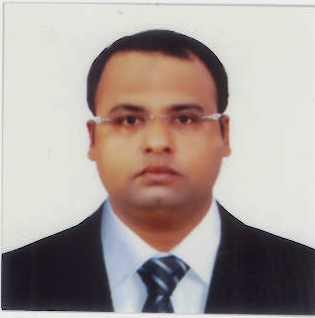 SHAIKSHAIK.55094@2freemail.com 	 ACCA finalistCareer objective:Dynamic and enthusiastic, young dedicated individual possessing eleven years accounting experience in UAE,  seeking a position in the field of accounts, finance or audit profession, by adding value to the organization through efficiency, effectiveness, analytical and problem solving skills. Willing to accept higher levels of responsibilities and having desire to work for an organization which give rewards for hard work and offer long term career progression.Professional skills and competencies:     Excellent Communication and Presentation SkillsGood team playerAbility to interpret financial and non-financial data.Organized and well structure at workProfessional behaviorReady to work in any environmentIndependent and self-motivated.Committed to Deadlines and SchedulesHonest, Sincere and Hard worker with good leadership quality.Work experience:   2008 – Present: Accountant,                                                                                                         Dubai, UAEDubai Electricity and Water Authority (DEWA).Role and Responsibilities:Working as a core team member of billing and invoicing validation section in billing department. Assisting in preparing billing department budgets.Participating in department’s system enhancement, risk assessment and other development projects.Reviewing and updating consumer billing & invoicing procedures as per policies. Preparing, distributing and monitoring monthly action plan for billing and invoicing consumer accounts.Ensuring accurate billing of consumer accounts.Processing, monitoring and controlling daily billing and invoicing job. Checking and approving reversals of incorrect invoices.  Ensuring adherence to internal controls and monitoring the compliance of DEWA policies. Verifying meter reading validation for billing correct consumption.Verifying high, low and zero values consumer invoicing.Checking and verifying debit and credit adjustments before posting to consumer accounts.Resolving consumers queries and  invoice discrepanciesPreparing, interpreting and giving presentation on billing and invoicing performance reports.Attending weekly and monthly departmental meetings.Preparing replying memorandums for quires and justifications required by internal audit department.Assisting in annual audit processes, including gathering supporting audit evidence and responding to auditors queries.Ensuring Billing and invoicing of all residential, commercial and industrial consumers accounts before monthly GL closing.Coordinating with IT department and preparing “business requirement documents” for updating and enhancing SAP billing system.Performing UAT in SAP system for changes implemented are correctly functioning.Monthly reporting : Key Achievements in DEWA:Involved in the implementation of bill collection management system in SAP.Evaluated, tested and developed amount based validation, from meter reading based validation to maintain the accuracy of invoicing.Involved in the implementation of green bills ( paperless invoices)Involved in the implementation GRC controls at system users level as part of enterprise risk management system.Completed e-course in “environment and sustainability.Work experience:Aug-2005 to Oct 2008: Assistant accountant.                                                                             Ajman UAEExcel Industrial Co LLC Job Description:Preparing cash and cheque payment vouchersPreparing leave and final settlements of factory workersBank reconciliation, posting and balancingPreparing statement of provisions for expensesPreparing statement of prepaid expensesPreparing statement for all payable accountsPreparing Payroll for ( 900 factory workers). Preparing statement of fuel, Telephone and electricity expensesMaintaining and handling petty cashPreparing monthly nominal ledgers schedulesPassing monthly journal entries & allocating monthly overheads to respective divisions.  Assisting in the half yearly & annually Stock checking of finished goods, WIP & consumablesAssisting in inventory reconciliation.Accounts Payable experience:Preparing monthly creditors reports with ageing analysis.Interacting with suppliers for outstanding balance confirmations for payments.Reconciliation of monthly purchase orders for booking payablesAccounts Receivable experience:Preparing Invoices & delivery notesPreparing monthly debtors reports with ageing analysisSending monthly outstanding balance statements to customers and following up for payments.MIS Reports:Preparing monthly production report Preparing divisions wise salaries report for cost allocation  Preparing monthly salary summary reports by analyzing and interpreting on overtime payment by comparing with production. Preparing monthly comparison report for major expenses Preparing monthly maintenance cost report of company’s machinery & Vehicles.Education:Advance Diploma in accounting and Business  ( from ACCA ) in January 2015Presently Pursuing ACCA (Association of Chartered certified Accountants) one professional paper ( P6 Advance taxation UK ) is remained to clear.B.com (Bachelor of commerce) first division from Osmania University Hyderabad (India) in May-2002.Computer SkillsProficiency in computer operating systems windows and MS Office applications word, PowerPoint, outlook.Advance working knowledge of MS Excel ( such as pivot tables, vlookups, and designing of data which are useful for analytical reviews.  working knowledge of SAP ISU billing and CRM module. As end user. Pending unbilled and un-invoiced consumer accounts.High, low, zero, faulty meter changed and unauthorized consumptions billingsStaff performance report.Monthly KPI reports.Reporting to senior manager.